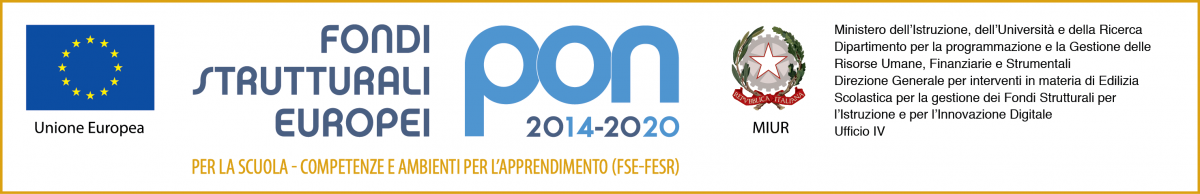                Programma Operativo Nazionale (PON e POC )“Per la scuola, competenze e ambienti per l’apprendimento”2014-2020Avviso Prot.N.9707 del 27.04.202110.1.1A-FSEPON-CL-2021-116Allegato ADomanda di partecipazione ai fini dell’aggiudicazione gara per fornitura pasti- Programma PON “Per la scuola, competenze e ambienti per l’apprendimento” 2014- 2020 - Codice identificativo Progetto: 10.1.1A“-– CL-2021-116“Nessuno escluso!”                   CUP: G83D21001440007	       CIG: Z2433181EF Il/La	sottoscritto/a 	C.F.		nato/a 	il 	prov. 	e	residente	in 	vian.	 	CAP	 	città 	tel 	Nella	qualità	di	titolare	e/o	legale	rappresentante	della	DittaP.I  	CHIEDEDi partecipare al bando per la procedura di selezione servizio, con la seguente offerta:Dichiara, sotto la propria responsabilità, di avere preso visione dell’avviso, e di essere a conoscenza delle normative sanzionatorie contenute in materia di dichiarazioni mendaci. Dichiara, sotto la propria responsabilità, di essere a conoscenza che le dichiarazioni dei requisiti, qualità e titoli riportate nella domanda sono soggette alle disposizioni del Testo Unico in materia di documentazione amministrativa emanate con DPR 28.12.2000 n. 445.A tal fine allega:Allegato B - modello di autodichiarazione della dittaAllegato C – TracciabilitàAllegato D- Informativa ai sensi dell'art. 13 del D,lgs n. 196/03Allegato E – Griglia punteggio da attribuireDATA		FIRMA  	     Programma Operativo Nazionale (PON e POC )“Per la scuola, competenze e ambienti per l’apprendimento”2014-2020Avviso Prot.N.9707 del 27.04.202110.1.1A-FSEPON-CL-2021-116ALLEGATO BAL DIRIGENTE SCOLASTICO         dell’I.C.“S. Eufemia”          Lamezia Terme (CZ)MODELLO AUTODICHIARAZIONEIl	sottoscritto	nato	a 		il	in qualità di Legale rappresentante della			dittacon	sede	in	via 	C.F.	partitaIVA	,      ai sensi degli artt. 46 e 47 del D.P.R.445/2000, consapevole delle sanzioni penali previste dall’art. 7       dello stesso D.P.R. per le ipotesi di atti e dichiarazioni mendaci ivi indicateDICHIARAche l’impresa è regolarmente ISCRITTA alla CAMERA DI COMMERCIO INDUSTRIA E ARTIGIANATOdi	con i seguenti dati:Attività         ……………………………………………..…………………………………………………Numero di Iscrizione ………………..…….………… data iscrizione …………...………..Rappresentanti legali:-	Cognome e nome ………………………………………………………nato  a………………….…….…………il  ……………..….….--	Cognome  e  nome  …………………..………………………….………nato  a………………….…….…………il  ……………..….….che a carico dell’impresa non vi sono procedure di fallimento, liquidazione coatta amministrativa, ammissione in concordato o amministrazione controllata e che non sussistono altre cause di esclusione dalla partecipazione a gare d’appalto previste dall’art. 80 del D.Lgs. 50/2016;che l’impresa è in regola con le norme che disciplinano il diritto al lavoro dei disabili oppure, in alternativa, non è tenuta all’osservanza di dette norme, ai sensi della L. 68/12.3.1999;che l’impresa è in regola con le disposizioni in materia di emersione del lavoro sommerso ai sensi della Legge 383/2001 e successive modifiche ed integrazioni;che l’impresa è in regola con l’assolvimento degli obblighi tributari nonché degli obblighi contributivi previdenziali, assistenziali ed assicurativi verso INPS e INAIL,di aver preso conoscenza delle condizioni specificate nel capitolato allegato al presente avviso e di accettarle integralmente.di non essere stata temporaneamente esclusa dalla presentazione di offerte in pubblici appalti a causa di false dichiarazioni,di obbligarsi ad attuare a favore dei lavoratori dipendenti e, se di cooperative, anche verso soci, condizioni normative e retributive non inferiori a quelle risultanti dai contratti di lavoro e dagli accordi locali integrativi degli stessi, applicabili alla categoria e nella località in cui si svolgono e a rispettare le norme e procedure previste dalla legge,che l’offerta ha validità di 60 giorni dal termine ultimo per la presentazione della stessa,che l’impresa non è sottoposta a provvedimenti per l’applicazione di una delle misure di prevenzione di cui all’art. 3 Legge n. 1423 del 27/12/1956 ovvero dei provvedimenti indicati negli art. 10 – 11° comma, 10 ter e 10 quater della L. n. 575/65 e successive modificazioni ed integrazioni,che l’impresa ha assolto agli obblighi previsti dal D. Lgs n. 81/2008 in materia di tutela della salute e della sicurezza nei luoghi di lavoro,che l’impresa ha assolto agli obblighi della L. n. 196/2003 Codice in materia di protezione dei dati personali,di possedere i requisiti di idoneità tecnica di cui all’art.83 del D.Lgs. 50/2016;di non trovarsi in nessuna delle cause di esclusione dalle gare di appalto previste dall’art. 11 del D.Lgs 358/92;di trovarsi in conformità alla normativa antimafia (D. lgs. 490/94 e s.m. e norme ivi richiamate)di non avere procedimento pendente per l’applicazione delle misure di prevenzione di cui	all’art. 3 della legge 27/12/1956 n° 1423, o di una delle cause ostative di cui all’art.10 della legge 31/05/1965 n° 575;di non avere pronuncia a proprio carico di sentenza di condanna passata in giudicato, ovvero di applicazione della pena su richiesta, ai sensi dell’art. 444 del CPP, per reati che incidono sulla affidabilità morale e professionale;di non trovarsi in alcuna delle cause che determinano l’incapacità a contrarre con la Pubblica Amministrazione di cui alle Leggi n. 689/81 e n. 55/90;di avere giudicato il prezzo medesimo nel suo complesso remunerativo e tale da consentire l’offerta che sta per fare;di avere tenuto conto nella formulazione dell’offerta delle condizioni in materia di sicurezza in attuazione delle Direttive 93/43 CEE e 96/93 CEE concernenti l’igiene dei prodotti alimentari;di possedere le attrezzature e i mezzi necessari per l’esecuzione del servizio;Luogo, data		Il dichiarante  	Istituto Comprensivo “S.Eufemia”Via delle Nazioni 88046 Lamezia Terme (CZ)Cod. Mecc. CZIC84900V - C.F. 82006440794Tel. 0968/53141 - Fax 0968/53141E_mail: czic84900v@istruzione.itPec: czic84900v@pec.istruzione.it www.icseufemia.edu.itALLEGATO CMODELLO TRACCIABILITÀ FLUSSI FINANZIARI(art. 7, comma 1, lettera a, del D.L. 12/11/2010 n. 187)Al Dirigente dell’Istituto Scolastico Via ……………………………..C.A.P……………………………OGGETTO: Appalto dei lavori di………………………………………………………..Comunicazione resa ai sensi dell’art. 3, comma 7, Legge 13/08/2010, n. 136Il sottoscritto:……………………….……………………………..,nato a	,residente a	inVia…………………………………………….……..……..C.F………………..…………………….……………….., legale rappresentante o soggetto munito di apposita procura (*)dell’impresa: (ragione sociale)…………………………………………………………………………………..(sede legale)………………………..………………………………………………………………C.F	,P.IVA:………………………………………………………………DICHIARAche in relazione ai lavori in oggetto, il proprio conto corrente dedicato a commesse pubbliche, per gli adempimenti relativi alla tracciabilità dei flussi finanziari ex legge n. 136/2010 s.m.i. è il seguente:Istituto Bancario/Poste Italiane	sul qualedovranno essere effettuati i pagamenti tramite bonifico bancario/postale, così come previsto dalla L. 136/2010.Agenzia di:	………………………………………………………………………………COD. IBANTIMBRO E FIRMA (leggibile) DEL LEGALE RAPPRESENTANTE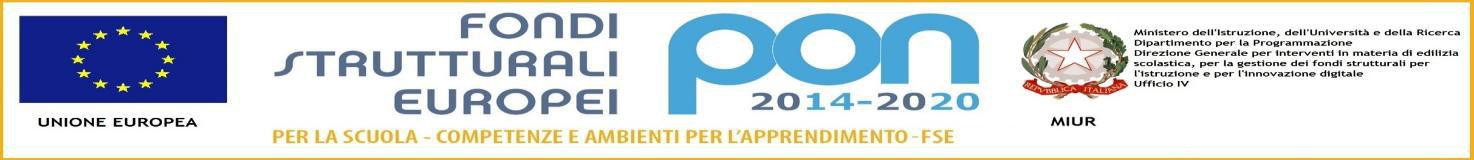 I seguenti dati identificativi dei soggetti (persone fisiche) delegati ad operare sul conto corrente dedicato:a)	sig………………………………..…., nato a	, il……………………residente a	cod.fiscale	, operante in qualità di………………………………………….…………..(specificare ruolo e poteri);b)	sig………………………………..…., nato a	, il……………………residente a…………………………………………………cod. fiscale……………………………..………….., operante in qualità di………………..(specificare ruolo e poteri);Eventuali successive variazioni saranno comunicate alla Stazione Appaltante con le stesse modalità.Di essere informato sulle sanzioni penali per dichiarazioni mendaci, falsità negli atti e uso di atti falsi, previste dall’art. 76 del D.P.R. n. 445/2000.Di essere informato, a norma dell’art. 13 del D.Lgs. n.196/2003, che i dati personali saranno trattati, anche con strumenti informatici, esclusivamente nell’ambito del pro cedimento per il quale la presente dichiarazione è presentata.(Luogo e data) ……………………………….TIMBRO E FIRMA (leggibile) DEL LEGALE RAPPRESENTANTEIstituto Comprensivo “S.Eufemia”Via delle Nazioni 88046 Lamezia Terme (CZ)Cod. Mecc. CZIC84900V - C.F. 82006440794Tel. 0968/53141 - Fax 0968/53141E_mail: czic84900v@istruzione.itPec: czic84900v@pec.istruzione.it www.icseufemia.edu.itALLEGATO DINFORMATIVA ai FORNITORI di BENI e SERVIZI ex art. 13 D.Lgs 196/03Al responsabile della ditta  	Oggetto: Decreto legislativo 196/2003 “Codice in materia di protezione dei dati personali”. Informativa all’interessato.Secondo quanto previsto dall’art. 13 del D. LGS 196/2003 “Codice in materia di protezione dei dati personali” recante disposizioni sulla tutela della persona e di altri soggetti rispetto al trattamento di dati personali, questa Istituzione Scolastica, rappresentata dal Dirigente Scolastico in qualità di Titolare del trattamento dei dati personali, per espletare le sue funzioni istituzionali e in particolare per gestire i rapporti contrattuali instaurati o da instaurare deve acquisire o già detiene dati personali che La riguardano.La informiamo inoltre che il trattamento dei suoi dati personali avrà le seguenti finalità: predisposizione comunicazioni informative precontrattuali e istruttorie rispetto alla stipula di un contratto; esecuzione del contratto e sua gestione amministrativa: elaborazione, liquidazione e corresponsione degli importi dovuti e relativa contabilizzazione; analisi del mercato e elaborazioni statistiche; verifica del grado di soddisfazione dei rapporti; adempimento di obblighi derivanti da leggi, contratti, regolamenti in materia di igiene e sicurezza del lavoro, in materia fiscale, in materia assicurativa; tutela dei diritti in sede giudiziaria. Le forniamo a tal fine le seguenti ulteriori informazioni:Il trattamento dei Suoi dati personali sarà improntato a principi di correttezza, liceità e trasparenza e di tutela della Sua riservatezza e dei Suoi diritti; I dati personali trattati sono esclusivamente quelli necessari e pertinenti alle finalità del trattamento;I Suoi dati personali verranno trattati anche con l’ausilio di strumenti elettronici o comunque automatizzati con le modalità e le cautele previste dal D.Lgs. n. 196/2003 e conservati per il tempo necessario all’espletamento delle attività istituzionali, gestionali e amministrative riferibili alle predette finalità; Il titolare del trattamento è il dirigente scolastico;Gli incaricati al trattamento è il personale addetto all'Ufficio di Segreteria e/o i docenti, espressamente autorizzati all'assolvimento di tali compiti, identificati ai sensi di legge, ed edotti dei vincoli imposti dal D.Lgs. n. 196/2003;Le ricordiamo: che il conferimento dei dati richiesti è indispensabile a questa istituzione scolastica per l'assolvimento dei suoi obblighi istituzionali e il consenso non è richiesto per i soggetti pubblici e quando il trattamento è previsto dalla legge, da un regolamento o  dalla normativa comunitaria; che il conferimento dei dati richiesti è indispensabile a questa istituzione    scolastica per l'assolvimento dei suoi obblighi istituzionali e contrattuali, pertanto il mancato consenso al trattamento può comportare il mancato o parziale espletamento di tali obblighi; che in ogni momento potrà esercitare i Suoi diritti nei confronti del titolare del trattamento, ai sensi dell’art. 7 del D. LGS 196/2003 riportato in calce alla presente comunicazione. IL DIRIGENTE SCOLASTICO                                                                                       Titolare del trattamento dati (Prof.ssa Fiorella Careri)Il Sottoscritto	, titolare della Ditta	Dichiara di aver ricevuto la informativa fornita dal titolare del trattamento dei dati ai sensi dell’art. 13 del D.Lgs. 196/2003, si impegna a comunicare per iscritto ogni eventuale correzione, integrazione e/o aggiornamento dei dati forniti.Acconsente al trattamento dei dati personali per le finalità indicate nell’informativa. (barrare le caselle)Data  	FirmaNUMERO	PASTIINDICATIVOIMPORTO UNITARIO IVAINCLUSAIMPORTO COMPLESSIVOIVA INCLUSA40x10= 400